Koncertní, klasická balsa double top kytaraJedná se o klasickou ručně stavěnou kytaru, jenž je postavena z masivního dřeva, které je pečlivě vybráno a ponecháno několik let přirozeně vyschnout (vyzrát). Dále se z uskladněných dřev vyberou k sobě se nejvíce hodící. A to u každé kytary probíhá individuálně, na základě fyzikálních, akustických a estetických vlastností. Poté se přistoupí k samotné výrobě, kdy se vyrobí jednotlivé komponenty kytary, které popíši dále v této práci.Přední rezonanční double top deskaPřední deska je jedním z nejdůležitějších komponentů kytary. Za posledních 30 let prošla obrovským vývojem a inovacemi na nichž se nejvíce podepsali němečtí kytaráři zejména Gernot Vágner, Mathiass Dammann a Antonius Muller, jehož konstrukce mě zaujala nejvíce a kterou jsem se inspiroval. U klasické konstrukce je základem přední desky masivní smrková či cedrová deska, jenž musí být co nejlehčí a zároveň tuhá. Tyto kritéria splňuje dřevo ze stromů, jenž roste v těžkých 45° 
(viz.ob. 1) Ve výsledku je double top deska lehčí a tužší nežli klasická masivní rezonanční deska. Ta lépe reaguje na frekvence jednotlivých tónů a snáze ji struna rozechvěje. Vnitřní žebrování u double top desky může být slabší a lehčí aniž by se deska pod tahem strun bortila. (viz.ob.2)Luby (boky) a zadní deska kytaryLuby a zadní deska jsou vyrobeny z tvrdých exotických dřev zejména palisandrů. V dřívějších dobách nejvíce jihoamerických, jenž jsou dnes již na seznamu ohrožených rostlin CITES. Jako plnohodnotná náhrada se dnes používá Palisandr Indický. Sety na výrobu lubů a zadní desky se vybírají ve specializovaných firmách zabývající se rezonančním dřevem. Vybrané dřevo se ztenčí na požadovanou tloušťku, v případě lubů je to 2,2mm a poté se pomocí tepla ohne do požadovaného tvaru, následně se přilepí olubení. Zadní deska se slepí ze dvou zrcadlově stejných kusů palisandru, následně se ztenčí a ožebruje.KrkKrk kytary se vyrábí z Jihoamerického Mahagonu, jenž je vyztužen karbonovou výztuhou.HmatníkHmatník je vyroben z ebenového dřeva, poté je nařezán dle vypočítané menzury a osazen kovovými pražci.Kompletace Když jsou jednotlivé komponenty vyrobené, je čas na kompletaci. Ta probíhá v těchto krocích.Slepení krku a přední deskyPřilepení lubů na přední deskuUzavření nástroje zadní deskou (viz obr.3)Zhotovení hran a ozdob na hranách korpusuPřilepení hmatníkuDotvarování profilu krkuVybroušení nástrojeNyní je nástroj připraven na lakování      Lakování nástrojeKytary z mé dílny lakuji výhradně ručně přírodními laky, které jsou namíchány z různých pryskyřic kdy základní pryskyřice je šelak. Šelak je výměšek indického brouka, jenž se sbírá z listů, následně se ve formě šupinek rozpustí ve vysokoprocentním lihu. Do rozpuštěného šelaku se přidá nepatrné množství dalších pryskyřic pro lepší vlastnosti laku. Výsledný lak se pomocí polny (malí uzlíček bavlny naplněný vatou) nanáší krouživými pohyby na kytaru. Je to zdlouhavý proces, který zabere asi 40 hodin práce. Nakonec se lak rozleští lihem a nechá řádně vyschnout zhruba 1 týden.Závěrečná kompletacePo vytvrzení laku zbývá jen přilepit kobylku zhotovenou z Indického Palisandru. Vyrobit nultý a sedlový pražec. Osadit vybranými ladícími mechanikami. Natáhnout struny a seřídit dohmat. Tímto je kytara hotováDoufám, že jsem vám tímto přiblížil výrobu koncertní kytary, stojí za ni zhruba 180 – 200 hodin ruční práce.Cena a dodání kytaryCena koncertní double top kytary je 80000 Kč. Dodání jedné kytary je zhruba 3 měsíce od zadání zakázky, v případě dvou je to 5 měsíců.Petr Láska kytarářIČO: 01621904Ateliér: Horní Rokytňany 25  50723obr.č.1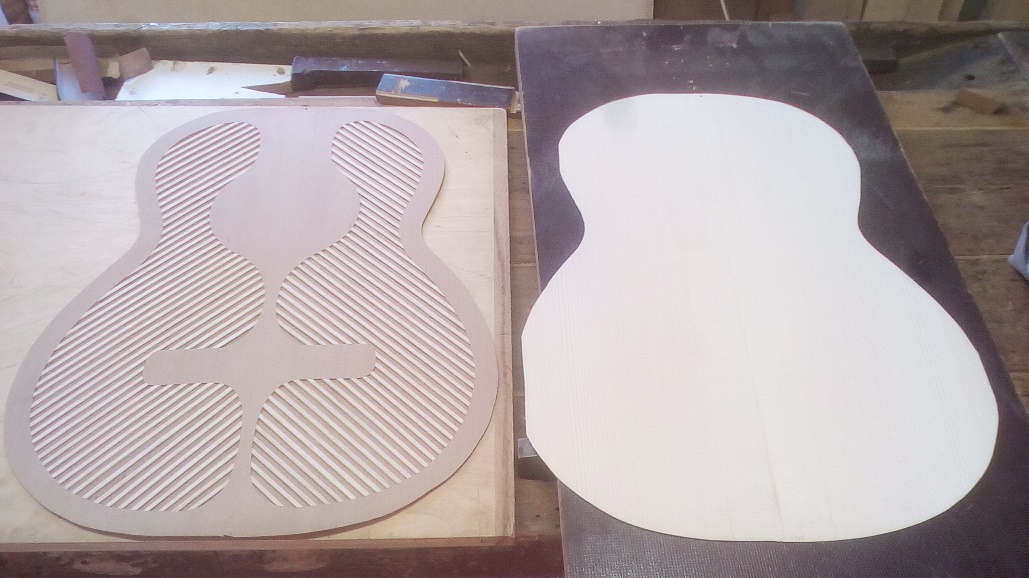 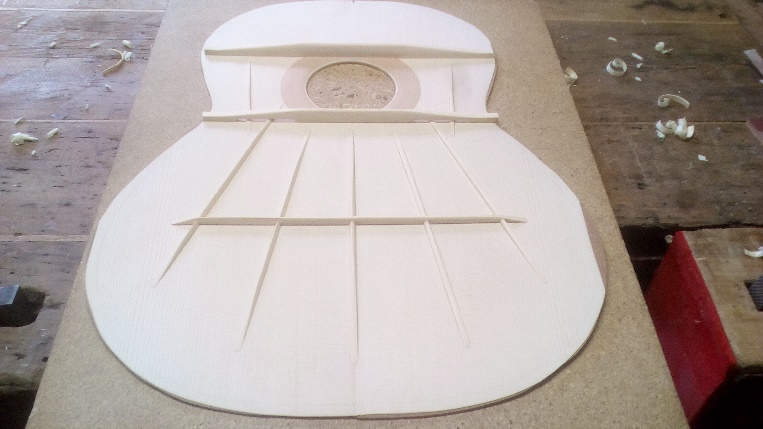 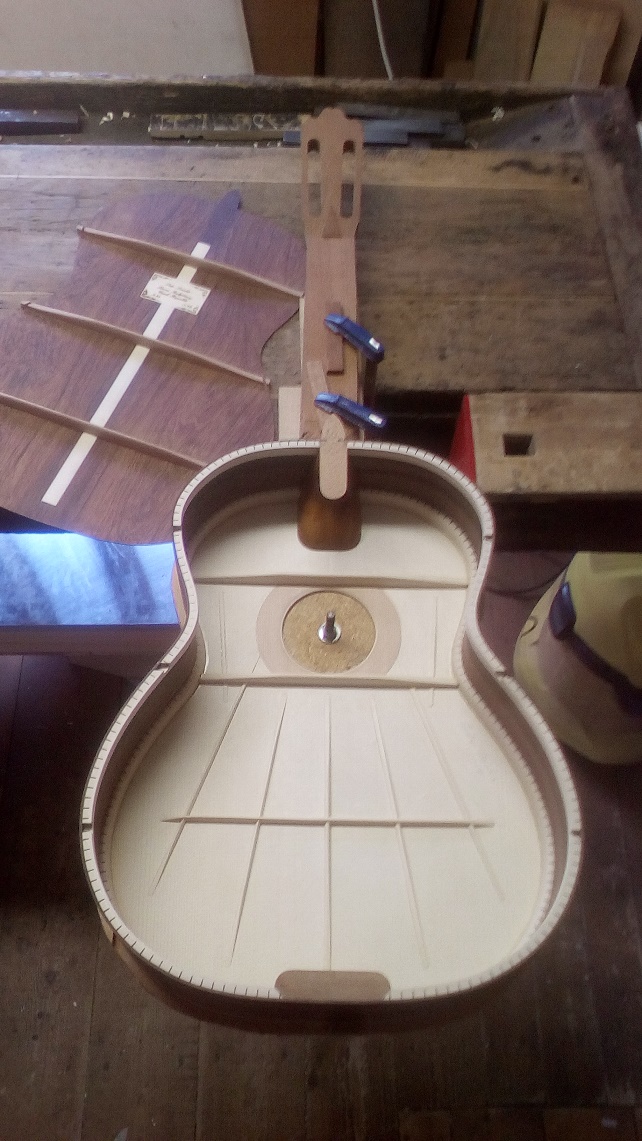 Obr.č.2Obr.č.3Reference, seznam konzervatoří a ZUŠ Konzervatoř Pardubice (prof. Anna Hronová) – 1 studentka                                           (prof. Petr Saidl) – pořadatel festivalu „Mezinárodní Bienále Kutná                                                                           Hora – kytara do soutěže Zapůjčení kytary studentce na soutěž v Kutné Hoře (1 cena)Konzervatoř Praha – 2 studentiKonzervatoř Teplice  (prof. Jan Záruba) – 2 studenti1 kytara ve vlastnictví školyKonzervatoř Plzeň – (prof. Ozren Mutak) – 1 studentka Zapůjčení kytary studentce na soutěž v Dolnom Kubíně (Slovensko) (1 cena)Konzervatoř Brno – (prof. Vladislav Bláha) – 1 studentkaZUŠ Mnichovo Hradiště – 1 kytara ve vlastnictví školyPetr Kostka – učitel kytary ZUŠ Litomyšl – 1 studentkaMusikschulle Klosterneuburg (Rakousko) – Prof. Martin Schwarz (guitar4mation) 2 jeho studentiGuitar symposium Iserlohn (Německo) – Prof. Thomas KirchhoffKytara do soutěže (1cena) v roce 2016 na mezinárodní soutěži – vyhrál ji Andrea de VitisOdběratelZUŠ Žatec okres LounyPříspěvková organizaceStudentská 1030438 01 ŽatecIČO: 47786825	DodavatelPetr LáskaDětenice 72507 24 DěteniceIČO: 01621904PoložkaKlasická, koncertní double top kytara                                                                                    80000 KčDoprava                                                                                                                                         2000 KčCelkem                                                                                                                                         82000 Kč